DOCRTAJ POLOVICU SVAKOG LIKA I OBOJI LIK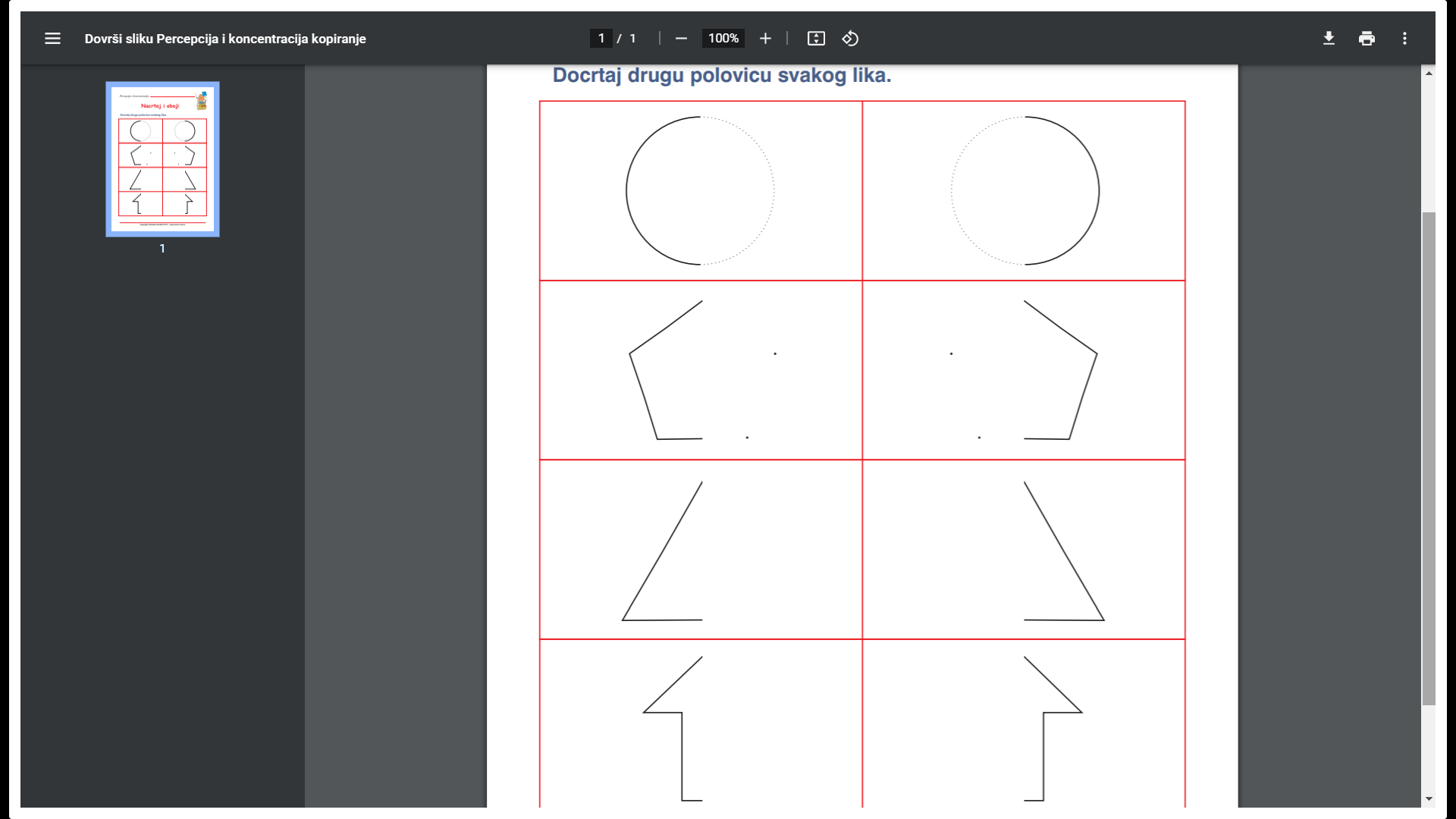 